* 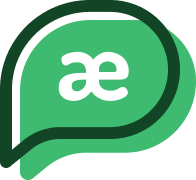 1. Tổng quan về ngữ điệu:	Trong tiếng Anh, câu được chia làm 3 ngữ điệu chính:	Falling Intonation (Ngữ điệu đi xuống)	Rising Intonation (Ngữ điệu đi lên)	Falling & Rising Intonation (Ngữ điệu vừa xuống vừa lên).	2. Đối với câu hỏi trong tiếng Anh:	a. Falling Intonation:	 Wh-Question (Câu hỏi bắt đầu bằng từ hỏi)	Ví dụ: What’s your name?	 Tag Question (Câu hỏl láy đuôi) (dùng khi người nói nghĩ là mình đúng)	Ví dụ: You like ice-cream, don’t you?	b. Rising Intonation	 Yes/No Question	Ví dụ: Do you want to visit Da Lat?	 Tag Question (dùng khi người nói không chắc mình có đúng hay không)	 Ví dụ: How do I look like? I look stupid, don’t I?1. A. robot		B. role			C. coffee		D. comb2. A. minor		B. simple		C.  recognise		D. climb3. A. planet		B. station		C.  space		D.  face4. A. dressed		B. stepped		C.  talked		D.  played5. A. shout		B. could		C.  house		D.  down6. A. natural		B. solar		C. planet		D. fact7. A. window		B. show		C. grow		D. allow8. A. think		B. bath			C. clothes		D. through9. A. pollute		B. reduce		C. reuse		D. future10. A. laundry		B. draw		C. water		D. laugh11. A. cleaned 		B. caused 		C. decided 		D. studied12. A. chemist 		B. cheap 		C. chair 		D. child13. A. fashion 		B. nature 		C. planet 		D. sand14. A. boxes 		B. watches 		C. glasses 		D. loves15. A. celebrate 	B. comic 		C. city 			D. exciting1. A. houseboat 	B. motorhome 	C. apartment 		D. cottage 2. A. special 		B. modern 		C. wireless 		D. machine 3. A. appliance 	B. dishwasher 	C. countryside 	D. factory 4. A. robot 		B. locate 		C. iron 		D. cable 5. A. control 		B. giant 		C. solar 		D. software 6. A. computer  	B. helicopter 		C. future 		D. century 7. A. replace 		B. supply 		C. provide 		D. sorrow 8. A. city 		B. police 		C. village 		D. castle 9. A. surround 	B. mountain 		C. ocean 		D. countryside 10. A. apartment 	B. balcony 		C. appliance 		D. invention 11. A. future		B. locate		C. solar		D. wireless12. A. surround	B. cottage		C. robot		D. planet13. A. motorhome	B. skyscraper		C. appliance		D. probably14. A. temperature	B. supermarket	C. comfortable		D. automatic15. A. holiday		B. camera		C. internet		D. location+* 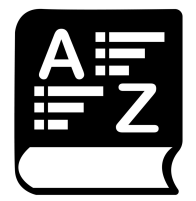 	space robot	doctor robot	home robot	building robot	teaching robot	worker robot	1.	______________ do housework	2.	______________ educate children	3.	______________ taking care of people’s health	4.	______________ build types of construction works	5.	______________ explore the space	6.	______________ work in factory	7.	______________ work at schools or at home	8.	______________ work at home	9.	______________ work at hospital.1.	Home Robots ___________ all our housework, such as cleaning, washing the dishes, etc.2.	Security Robots can patrol streets or ___________ your home.3.	ASIMO can ___________ the faces and voices of multiple people speaking.4.	Nao Robot ___________ Japanese, English, and Chinese and can answer your questions about banking.5.	Worker robots are good at ___________	heavy things.6.	The Bosch robot could ___________ either a latte, a cappuccino or a coffee.7.	Will future robots be able to ___________ human emotions?8.	Bill Shane now ___________ his grass with a robotic lawnmower.1.	In the future, robots will help us ___________ the laundry.2.	My robot will help me do the ___________. It will grow and take care of the plants in our small garden.3.	Will robots be ___________ to understand what we say?4.	Robots in the past ___________ talk, but now they can.5.	Space robots can build space ___________ on the Moon and other planets.6.	Home robots can do all the ___________, such as cooking, cleaning, washing the dishes.7.	In ten years, robots will wake you up in the morning and ___________ your bed.8.	Doctor robots can help ___________ people in a hospital..+* 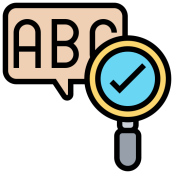 Comparative of adjective	Short adjectives and Long adjectives	Với các tính từ kết thúc bằng -ed, -ing, -fill, -less, khi chuyển sang dạng so sánh hơn, ta đều coi nó là tính từ dài	boredmore bored	interesting more interesting	carefulmorecareful	helpless more helpless	Với các tính từ kết thúc bằng một nguyên âm đơn + phụ âm đơn, ta gấp đôi phụ âm	hothotter	big bigger	Các tính từ đặc biệt khác	oldolder/elder	good better	farfarther/ further	bad worsea.Comparative of short adjectivesVí dụ:Phong is taller than Trang. (Phongcao hơn Trang.)	Long is bigger than Quan. (Long to hơn Quân.)b.Comparative of long adjectivesVí dụ:	Thang is more intelligent than Hung.(Thắng thông minh hơn Hùng.)	Your house is more modern than my house. (Ngôi nhà của bạn hiện đại hơn ngôi nhà của tớ.)1.	She can’t stay (long) ______________ than 30 minutes.2.	Well, the place looks (clean) ______________ now.3.	The red shirt is better but it’s (expensive) ______________ thanthe white one.4.	Being a firefighter is (dangerous) ______________ than being a builder.5.	The weather this summer is even (hot) ______________ than last summer.6.	Your accent is (bad) ______________ than mine.7.	Hot dogs are (good) ______________ than hamburgers.8.	French is considered to be (difficult) ______________ than English.9.	I think scuba diving is (fascinating) ______________ than climbing.10.	He thinks this test was (difficult) ______________ than the last one.1.	If you don’t study your mathematics, you can’t be able to do the exercises.		  A	       B			 C		 D2.	My niece can read by the time she was four years old.			A	B		 C	    D3.	Most ants could lift objects that are ten times heavier than their own bodies.			A	         B		C			     D4.	Tom won’t be able to working in the shed because he is ill.		  A		     B		  C	     D5.	Bob was in an accident, but he won’t be able to remember how he had hurt himself.				  A		  B		     C		 D6.  That’s my sister over there. She stands next to the window.     A                B             C		   D7.  Tom can’t listen to music because his CD player was broken.	     A	  B		 C					 D		8.  We couldn’t hear the teacher because the students was very noisy.        A	            B				      C		D	9.  Robots can work everywhere on the world, including on the seabed or in a volcano.A		            B			C		            D10. Teaching robots can explain the lessons again or help students on their homework.  A		   B		  C	       D11. A robot can builds houses, apartments and offices.		   A      B   C                   D	12. Scientists are working on how to invent a intelligent robot.			               A              B    C          D13. The children can work in groups when they were at school yesterday.	              A        B           C        D14. Children couldn’t stayed at home alone when they were 5 years old.	                   A          B             C    D15. I don’t agree of you that a robot will be able to understand what people say.	     A        B              C              D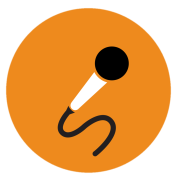 .+* 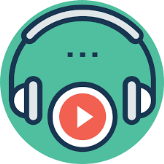 	Unless	fires	telephone calls	mistakes	life	volcanoes	instructions	dangerous	robots	vacuumROBOTS	A robot is a machine. But it is not just any machine. It is a special kind of machine. It is a machine that moves. It follows (1) ____________. The instructions come from a computer. Because it is a machine, it does not make (2)	 ____________. And it does not get tired. And it never complains. (3) ____________ you tell it to!	Robots are all around us. Some robots are used to make things. For example, robots can help make cars. Some robots are used to explore (4)	 ____________ places. For example, robots can help explore (5) ____________. Some robots are used to clean things. These robots can help (6) ____________ your house. Some robots can even recognize words. They can be used to help answer (7) ____________.	In the future, we will have even more (8)	 ____________. They will do things that we can’t do. Or they will do things that we don’t want to do. Or they will do things that are too dangerous for us. Robots will help us fight (9) ____________. They will help us fight wars. They will help us fight sickness. They will help us discover things. They will help make (10) ____________ better..+* 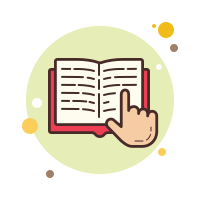 Would you like a robot in your house? It is now generally accepted that in the future robots will take over many of our tasks, especially jobs of a repetitive nature. But it is doubtful if robots will ever be able to do many of the more creative types of work - or indeed if people would want them to. At the home robots would probably be used to do the cleaning, table laying, scrubbing and washing up, but it is considered unlike so far that they will be used to do cooking - at least not in the near future. Robots in the home might not be creative enough to do the cooking, plan the meals, and so on. They would be used as slaves, thereby freeing people to do more of the things they wanted.1. What kinds of jobs would a robot take over?		
2. What are the types of creative jobs?		
3. Can robots do creative work? Why? (Why not?)		
4. What would people use robots for?		
5. Would you like a robot in your house? Why? (Why not?)	..........................................................................................................................	I have had my robot for 3 years now, and it has helped me enormously with my (1)________. I can’t go to school because I have a (2)________ condition. So I send my robot to school in my place. The robot (3)________ information to me in real time and I can ask it to perform a number of functions. It asks and responds to questions from teachers, can move (4)________ around the school, and it even interacts with my classmates. I am really happy with it and my grades have improved dramatically (5)________ I have had it.	Although it was pretty difficult to get (6)________ to using the robot at first, I realise I am really lucky to have him. I was reading in the paper the other day that a lot of kids want (7)________ to learn or play with, or help them with their chores. I suppose a lot (8)________ people will have robots in the future as this type of technology continues to develop at a frightening pace.	Many people (1) ______. attending the international robot show in Ho Chi Minh City today. Young people are very interested (2) ______ home robots. These robots can cook, (3) ______coffee and tea, make bed, do the washing up clean the floors and toilets and do the gardening.The children like teaching robots. These robots can help students (4) ______ Teaching robots (5) ______.teach students mathematics, music and other subjects. They can help children speak, write, read and listen English (6) ______ Adults like worker robots (7)______they can build houses, big buildings and bridges and they can build cars, doctor robots can help to find oụt the diseases for sick people and space robots can build space stations (8) ______ the Moon.+* 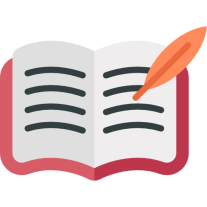 1.	Her old house is bigger than her new one.	Her new house 	.2.	The black dress is more expensive than the white one.	The white dress	.3.	According to me, English is easier than Maths.	According to me, Maths 	.4.	No one in my group is more intelligent than Mary.	Mary	.5.	No river in the world is longer than the Nile.	The Nile	.6.	Mount Everest is the highest mountain in the world.	No mountain	.7.	The English test was difficult. I had thought it would be easier.	The English test	.8.	The country is quieter than the city.	It is noisier	.9.	My office is nearer than hers.	Her office is	.10.	My old sofa is less comfortable than my new one.	My new sofa is	ĐÁP ÁN CHI TIẾT+* +* 	1. home robot_______ do housework	2.	teaching robot ______________ educate children	3.	doctor robot ______________ taking care of people’s health	4.	worker robot ______________ build types of construction works	5.	space robot ______________ explore the space	6.	_ worker robot _____________ work in factory	7.	teaching robot ______________ work at schools or at home	8. home robot____________ work at home	9.	doctor robot ______________ work at hospital1.	Home Robots ______ do _____ all our housework, such as cleaning, washing the dishes, etc.2.	Security Robots can patrol streets or ______ guard _____ your home.3.	ASIMO can ______ recognise _____ the faces and voices of multiple people speaking.4.Nao Robot ____ speaks__ Japanese, English, and Chinese and can answer your questions about banking.5.	Worker robots are good at _____ lifting______	heavy things.6.	The Bosch robot could _____ make ______ either a latte, a cappuccino or a coffee.7.	Will future robots be able to _____ understand ______ human emotions?8.	Bill Shane now ___ is cutting________ his grass with a robotic lawnmower.1.	In the future, robots will help us _____doing______ the laundry.2.	My robot will help me do the _gardening __________. It will grow and take care of the plants in our small garden.3.	Will robots be __able_________ to understand what we say?4.	Robots in the past ______couldn’t_____ talk, but now they can.5.	Space robots can build space ___space station________ on the Moon and other planets.6.	Home robots can do all the __housework_________, such as cooking, cleaning, washing the dishes.7.	In ten years, robots will wake you up in the morning and ___tidy________ your bed.8.	Doctor robots can help ____sick_______ people in a hospital.+* 	1. more intelligent	6. busier	11.	bigger	2.older	7. quieter	12.	hotter	3.larger	8. more ambitious	13.	more beautiful	4.more boring	9. more colorful	14.	better	5.narrower	10. more comfortable	15.	farther/further	1. heavier	2. younger	3. faster	4. more exciting	5. yellower	6. more tender	7. more valuable	8. larger	9. easier	10. bigger1.	If you don’t study your mathematics, you can’t be able to do the exercises.		  A	       B			 C		 D2.	My niece can read by the time she was four years old.			A	B		 C	    D3.	Most ants could lift objects that are ten times heavier than their own bodies.			A	         B		C			     D4.	Tom won’t be able to working in the shed because he is ill.		  A		     B		  C	     D5.	Bob was in an accident, but he won’t be able to remember how he had hurt himself.				  A		  B		     C		 D6.  That’s my sister over there. She stands next to the window.     A                B             C		   D7.  Tom can’t listen to music because his CD player was broken.	     A	  B		 C					 D		8.  We couldn’t hear the teacher because the students was very noisy.        A	            B				      C		D	9.  Robots can work everywhere on the world, including on the seabed or in a volcano.A		            B			C		            D10. Teaching robots can explain the lessons again or help students on their homework.  A		   B		  C	       D11. A robot can builds houses, apartments and offices.		   A      B   C                   D	12. Scientists are working on how to invent a intelligent robot.			               A              B    C          D13. The children can work in groups when they were at school yesterday.	              A        B           C        D14. Children couldn’t stayed at home alone when they were 5 years old.	                   A          B             C    D15. I don’t agree of you that a robot will be able to understand what people say.	     A        B              C              D1. d	2. g	3. f	4. a	5. h	6. b	7. c	8. e	1. What is Sofia?	2. When was Sofia robot activated?	3. Where are space robots mainly used?	4. What can Zenbo robot do?	5. How long did a cockroach-inspired robot take to build?	6. What languages does Nao robot speak?	7. By whom was Athena robot created?		8. How tall is Kuratas robot?+* 	1. T	2. T	3. F	4. F	5. F	1. instructions	2. mistakes	3. Unless	4. dangerous	5. volcanoes	6. vacuum	7. telephone calls	8. robots	9. fires	10. lifeROBOTS	A robot is a machine. But it is not just any machine. It is a special kind of machine. It is a machine that moves. It follows instructions. The instructions come from a computer. Because it is a machine, it does not make mistakes. And it does not get tired. And it never complains. Unless you tell it to!	Robots are all around us. Some robots are used to make things. For example, robots can help make cars. Some robots are used to explore dangerous places. For example, robots can help explore volcanoes. Some robots are used to clean things. These robots can help vacuum your house. Some robots can even recognize words. They can be used to help answer telephone calls.	In the future, we will have even more robots. They will do things that we can’t do. Or they will do things that we don’t want to do. Or they will do things that are too dangerous for us. Robots will help us fight fires. They will help us fight wars. They will help us fight sickness. They will help us discover things. They will help make life better.Exercise 2: Listen again and complete the text.+* 1. Robots will take over many of our tasks, especially jobs of a repetitive nature2. Doing the cleaning, table laying, scrubbing and washing up3. Yes, they can. 4. People would use robots for doing any kind of things they wanted5. Yes, of course.  Because it will help us be free at home+* 1.	Her new house is smaller than her old one.2.	The white dress is cheaper than the black one.3.	According to me, Maths is more difficult than English.4.	Mary is more intelligent than anyone in my group./ Mary is the most intelligent person in my group.5.	The Nile is longer than any rivers in the world.5.	No mountain in the world is higher than Mount Everest.7.	The English test was more difficult than I thought it would be.8.	It is noisier in the city than it is in the country.9.	Her office is farther away than mine.10.	My new sofa is more comfortable than the old one New wordsTranscriptionMeaningalarm clock/əˈlɑːm klɒk/đồng hồ báo thứcbend over/bend ˈəʊvə(r)/cúi, uốn congcomb/kəʊm/cái lượccomb the hair/kəʊm ðə heər/chải đầucomfortable/ˈkʌmfətəbl/thoải máicomplicated/ˈkɒmplɪkeɪtɪd/phức tạpdangerous/ˈdeɪndʒərəs/nguy hiểmdisagree/dɪsəˈɡri/không đồng ýdoctor robot/ˈdɒktər ˈrəʊbɒt/người máy khám bệnhfactory/ˈfæktəri/nhà máygardening/ˈɡɑːdnɪŋ/việc làm vườnget dressed/get drest/mặc quần áoguard/ɡɑːd/bảo vệhedge/hedʒ/hàng ràohome robot/həʊm ˈrəʊbɒt/người máy gia đìnhhousework/ˈhaʊswɜːk/việc nhàinternational/ɪntəˈnæʃənəl/quốc tếlaundry/ˈlɔːndri/sự giặt làlift/lɪft/nâng, nhấcminor/ˈmaɪnə(r)/nhỏ, béopinion/əˈpɪnjən/ý kiếnpersonal computer/ˈpɜːsənəl kəmˈpjuːtər/máy tính cá nhânpower/ˈpaʊər/năng lượng, sức mạnhrecognise/ˈrekəɡnaɪz/nhận ra, nhận diệnreplace/rɪˈpleɪs/thay thếrobot/ˈrəʊbɒt/người máyrole/rəʊl/vai tròshout/ʃəʊt/hò hétshow/ʃəʊ/màn trình diễnspace robot/speɪs ˈrəʊbɒt/người máy không gianspace station/speɪs ˈsteɪʃn/trạm không giansubject/ˈsʌbdʒekt/môn họcteaching robot/ˈtiːtʃɪŋ ˈrəʊbɒt/người máy dạy họctype/taɪp/dạng, loạiunderstand/ʌndəˈstænd/hiểuwater/ˈwɔːtə(r)/nướcworker robot/ˈwɜːrkər ˈrəʊbɒt/người máy công nhânrobotshedgelaundryspace stationdishesrobot showgardeningplanet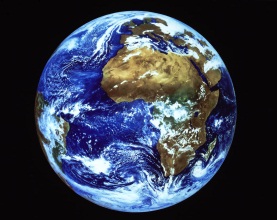 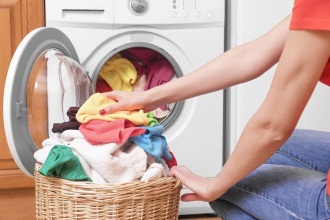 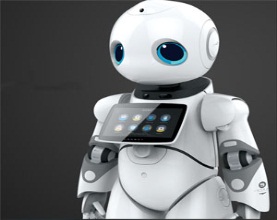 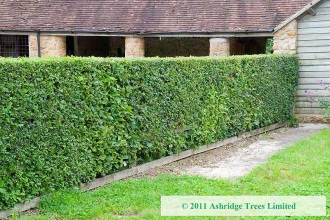 1. ______________2. ______________3. ______________4. ______________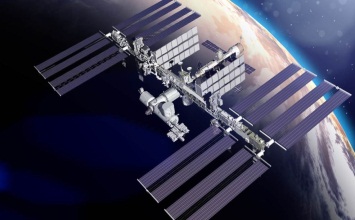 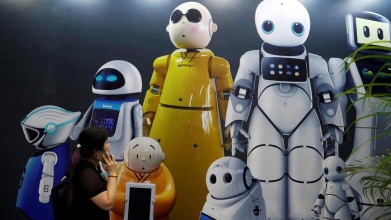 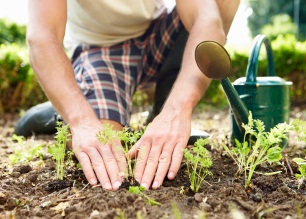 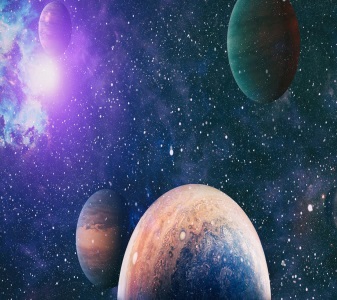 5. ______________6. ______________7. ______________8. ______________Short adjectives (tính từ ngắn)Long adjectives (tính từ dài)Tính từ ngắn là những tính từ gồm 1 hoặc 2 âm tiết.-	nice-	long-	happyTính từ dài là những tính từ gồm từ 3 âm tiết trở lên-	intelligent-	beautiful-	expensiveĐể chuyển sang dạng so sánh ta thêm “r/er” vào cuối tính từ ấy.-	nice nicer-	long longerNếu tận cùng của tính từ là “y”, ta đổi “y”  “ier”-	dry drier-	happy happierĐể chuyển sang dạng so sánh ta thêm “more” lên trước tính từ dài.-	intelligentmore intelligent-	expensive  more expensiveNo.AdjectiveAdjective in comparative form1.2.3.4.5.6.7.8.9.10.11.12.13.14.15.intelligentoldlargeboringnarrowbusyquietambitiouscolorfulcomfortablebighotbeautifulgoodfar..........................................................................................................................................................................................................................................................................................................................................................................................................................................................................................................................................................................................................................................................................................................................................................................................................................................1. Robots can help people solve_______	problems such as discovering the universe or reducing pollution.(COMPLICATE)2. Robots can do something_______ like looking after children in the future.(USE)3. Robots will be_______ to help people in many fields such as curing some diseases or teaching languages. They are very useful for people in the future.(ABILITY)4.	It's difficult for him to _______these flying robots because they are very small.(RECOGNITION)5. _______, he decided to buy a domestic robot to help him tidy up his room.(FINAL)What will robots in the home be able to do?Big Hero 6.When will robots replace teachers in a classroom?To save labour and reduce cost	Some people believe that robots will take over the world one day.c. They are used to teach students a number of subjects such as science, maths and language.Which is your favourite movie about robots?d. They will be able to do all the housework, and even guard your house.If you had a robot, what would you like it to do?e. No doubt about it. They will help us do a lot of things.Why do we need robots?f. I don’t think so. Robotsare only tools to help us get things done.How are robots used in education?g. About two decades, I think.In the future, robots will be more useful to us.h. I’d like it to do all my exercises and homework.…………………………….Sofia is a humanoid-like robot.2…………………………….Sofia robot was activated on February 14, 2016.3…………………………….Space robots are mainly used on the International Space Station.4…………………………….Zenbo robot can take photos, capture video, make calls, tell stories and play music.5…………………………….A cockroach-inspired robot took two years to build.   6………………………………Nao robot speaks Japanese, English, and Chinese.7. ……………………………Athena robot was created by PhD student Alexander Herzog and Jeannette Bohg.8. ……………………………Kuratas robot is 3.8 metres tall.No.StatementTrue or false1.Robots are special machines that follow instruction and can move.____________2.Robots neither make mistakes nor complains.____________3.There are robots which can make cars but there are no robots which can do household chores.____________4.In the future, it seems that there are not as many robots as now.____________5.Robots have no capability to fight wars.____________1.   A. will beB. isC. are2.   A. atB. inC. for3.   A. makesB. makeC. making4.   A. studyB. studiesC. studying5.   A. willB. canC. could6.   A. goodB. wellC. quick7.   A. thatB. soC. because8.  A. inB. onC. at1.C4.D7.D10.D13.B2.B5.B8.C11.C14.D3.A6.B9.D12.A15.B1.C4.B7.D10.B13.C2.D5.A8.B11.B14.D3.A6.A9.A12.A15.D3.robots4.hedge2.laundry5.space stationdishes6.robot show7.gardening8.planet1. ______________2. ______________3. ______________4. ______________5. ______________6. ______________7. ______________8. ______________1. Robots can help people solve_ complicated ______	problems such as discovering the universe or reducing pollution.(COMPLICATE)2. Robots can do something___ useful ____ like looking after children in the future.(USE)3. Robots will be___able ____ to help people in many fields such as curing some diseases or teaching languages. They are very useful for people in the future.(ABILITY)4.	It's difficult for him to _. recognize ______these flying robots because they are very small.(RECOGNITION)5. ___ Finally ____, he decided to buy a domestic robot to help him tidy up his room.(FINAL)1.B6.C11.C2.A7.A12.C3.B8.C13.A4.B9.B14.A5.B10.D15.B1. schoolwork2. health3. transmits4. freely5. since6. used7. robots8. more1. C2. B3. B4. A5. B6. B7. C8. B